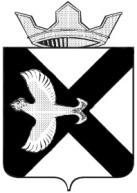 АДМИНИСТРАЦИЯ МУНИЦИПАЛЬНОГО ОБРАЗОВАНИЯПОСЕЛОК БОРОВСКИЙПОСТАНОВЛЕНИЕ17 января 2020 г.                                                                                     	      № 9рп.БоровскийТюменского муниципального районаВ соответствии с Федеральными законами от 24.06.1998 № 89-ФЗ «Об отходах производства и потребления», от 06.10.2003 № 131-ФЗ 
«Об общих принципах организации местного самоуправления в Российской Федерации», постановлением Правительства Российской Федерации от 31.08.2018 № 1039 «Об утверждении Правил обустройства мест (площадок) накопления твердых коммунальных отходов и ведения их реестра», руководствуясь Уставом муниципального образования поселок Боровский:Приложение «Реестр мест (площадок) накопления твердых коммунальных отходов» к постановлению администрации муниципального образования поселок Боровский от 20.01.2019 № 7 «Об утверждении реестра мест (площадок) накопления твердых коммунальных отходов на территории муниципального образования поселок Боровский» изложить в новой редакции согласно приложению к настоящему постановлению.2.	Разместить настоящее постановление на официальном сайте администрации муниципального образования посёлок Боровский информационно-коммуникационной сети «интернет».                                                                                                                                                                                                                                                                                                                                                                                                                                                                                                                                                                                                                                                                                                                                                                                                                                                                                                                                                                                                                                                                                                                                                                               3.	Контроль за исполнением настоящего постановления возложить на заместителя главы сельского поселения по строительству, благоустройству, землеустройству, ГО и ЧС.Глава муниципального образования				               С.В. СычеваПриложение  к постановлению администрации муниципального образования поселок Боровскийот  17 января 2020 № 9Утверждаю:Глава муниципального образования______________С.В. Сычева____________________ 2020 г.Реестр мест (площадок) накопления твердых коммунальных отходовО внесении изменений в постановление администрации муниципального образования поселок Боровский от 20.01.2019 № 7 «Об утверждении реестра мест (площадок) накопления твердых коммунальных отходов на территории муниципального образования поселок Боровский» (с изменениями от 10.01.2020 № 2)№ п/пДанные о нахождении мест (площадок) накопления ТКО(сведения об адресе и (или) географических координатах)Данные о технических характеристиках мест (площадок) накопления ТКО(сведения об используемом покрытии, площади, количестве размещенных и планируемых к размещению контейнеров и бункеров с указанием их объема)Данные о технических характеристиках мест (площадок) накопления ТКО(сведения об используемом покрытии, площади, количестве размещенных и планируемых к размещению контейнеров и бункеров с указанием их объема)Данные о технических характеристиках мест (площадок) накопления ТКО(сведения об используемом покрытии, площади, количестве размещенных и планируемых к размещению контейнеров и бункеров с указанием их объема)Данные о технических характеристиках мест (площадок) накопления ТКО(сведения об используемом покрытии, площади, количестве размещенных и планируемых к размещению контейнеров и бункеров с указанием их объема)Данные о технических характеристиках мест (площадок) накопления ТКО(сведения об используемом покрытии, площади, количестве размещенных и планируемых к размещению контейнеров и бункеров с указанием их объема)Данные о технических характеристиках мест (площадок) накопления ТКО(сведения об используемом покрытии, площади, количестве размещенных и планируемых к размещению контейнеров и бункеров с указанием их объема)Данные о технических характеристиках мест (площадок) накопления ТКО(сведения об используемом покрытии, площади, количестве размещенных и планируемых к размещению контейнеров и бункеров с указанием их объема)Данные о собственниках мест (площадок) накопления ТКО(для юридических лиц: полное наименование и ОГРН записи в ЕГРЮЛ,  фактический адрес;для индивидуальных предпринимателей: Ф.И.О., ОГРН записи в ЕГРИП, адрес регистрации по месту жительства;для физических лиц: Ф.И.О., номер и дата выдачи паспорта, адрес регистрации по месту жительства, контактные данные)Данные об источниках образования твердых коммунальных отходов, которые складируются в местах (на площадках) накопления ТКО(сведения об одном или нескольких объектах капитального строительства, территории (части территории) поселения, при осуществлении деятельности на которых у физических и юридических лиц образуются ТКО, складируемые в соответствующих местах (на площадках) накопления ТКО)№ п/пДанные о нахождении мест (площадок) накопления ТКО(сведения об адресе и (или) географических координатах)Площадь КП (м2)Количествоконтейнеров и объем ()Количествоконтейнеров и объем ()Количествоконтейнеров и объем ()Количествоконтейнеров и объем ()Количествоконтейнеров и объем ()ПокрытиеДанные о собственниках мест (площадок) накопления ТКО(для юридических лиц: полное наименование и ОГРН записи в ЕГРЮЛ,  фактический адрес;для индивидуальных предпринимателей: Ф.И.О., ОГРН записи в ЕГРИП, адрес регистрации по месту жительства;для физических лиц: Ф.И.О., номер и дата выдачи паспорта, адрес регистрации по месту жительства, контактные данные)Данные об источниках образования твердых коммунальных отходов, которые складируются в местах (на площадках) накопления ТКО(сведения об одном или нескольких объектах капитального строительства, территории (части территории) поселения, при осуществлении деятельности на которых у физических и юридических лиц образуются ТКО, складируемые в соответствующих местах (на площадках) накопления ТКО)18 Марта ул, д.31(мкд)53(1,1)3(1,1)3(1,1)3(1,1)3(1,1)асфальтбезхоз. имуществонаселение28 Марта ул, д.4(мкд)63 (1,1)3 (1,1)3 (1,1)3 (1,1)3 (1,1)бетонбезхоз. имуществонаселение3Братьев Мареевых ул, д.1(мкд)52 (1,1)2 (1,1)2 (1,1)2 (1,1)2 (1,1)асфальтбезхоз. имуществонаселение4Братьев Мареевых ул, д.2(мкд)32 (1,1)2 (1,1)2 (1,1)2 (1,1)2 (1,1)бетонбезхоз. имуществонаселение5Братьев Мареевых ул, д.8(мкд)33 (1,1)3 (1,1)3 (1,1)3 (1,1)3 (1,1)бетонбезхоз. имуществонаселение6Вокзальная ул, д.62(мкд)21(1,1)1(1,1)1(1,1)1(1,1)1(1,1)грунтбезхоз. имуществонаселение7Вокзальная ул, д.64(мкд)32(1,1)2(1,1)2(1,1)2(1,1)2(1,1)бетонбезхоз. имуществонаселение8Герцена ул, д.22(мкд)32(1,1)2(1,1)2(1,1)2(1,1)2(1,1)бетонбезхоз. имуществонаселение9Комсомольская ул, д.17(мкд)66(1,1)6(1,1)6(1,1)6(1,1)6(1,1)бетонбезхоз. имуществонаселение10Ленинградская ул, д.19(мкд)33(1,1)3(1,1)3(1,1)3(1,1)3(1,1)бетонбезхоз. имуществонаселение11Ленинградская ул, д.5(мкд)32(1,1)2(1,1)2(1,1)2(1,1)2(1,1)бетонбезхоз. имуществонаселение12Максима Горького ул, д.2(мкд)65(1,1)5(1,1)5(1,1)5(1,1)5(1,1)бетонбезхоз. имуществонаселение13Максима Горького ул, д.7(мкд)32(1,1)2(1,1)2(1,1)2(1,1)2(1,1)бетонбезхоз. имуществонаселение14Максима Горького ул, д.8(мкд)11(1,1)1(1,1)1(1,1)1(1,1)1(1,1)бетонбезхоз. имуществонаселение15Мира ул, д.10(мкд)63(1,1)3(1,1)3(1,1)3(1,1)3(1,1)бетонбезхоз. имуществонаселение16Мира ул, д.12(мкд)63(1,1)3(1,1)3(1,1)3(1,1)3(1,1)бетонбезхоз. имуществонаселение17Мира ул, д.14, к.1(мкд)63(1,1)3(1,1)3(1,1)3(1,1)3(1,1)бетонбезхоз. имуществонаселение18Мира ул, д.15(мкд)66(1,1)6(1,1)6(1,1)6(1,1)6(1,1)бетонбезхоз. имуществонаселение19Мира ул, д.19(мкд)66(1,1); 1 (8)6(1,1); 1 (8)6(1,1); 1 (8)6(1,1); 1 (8)6(1,1); 1 (8)бетонбезхоз. имуществонаселение20Мира ул, д.23(мкд)97(1,1);1 (8)7(1,1);1 (8)7(1,1);1 (8)7(1,1);1 (8)7(1,1);1 (8)бетонбезхоз. имуществонаселение21Мира ул, д.26(мкд)65(1,1)5(1,1)5(1,1)5(1,1)5(1,1)бетонбезхоз. имуществонаселение22Мира ул, д.26а(мкд)65(1,1)5(1,1)5(1,1)5(1,1)5(1,1)бетонбезхоз. имуществонаселение23Островского ул, д.12(мкд)21(1,1)1(1,1)1(1,1)1(1,1)1(1,1)бетонбезхоз. имуществонаселение24Островского ул, д.13(мкд)11(1,1)1(1,1)1(1,1)1(1,1)1(1,1)бетонбезхоз. имуществонаселение25Островского ул, д.16(мкд)33(1,1)3(1,1)3(1,1)3(1,1)3(1,1)бетонбезхоз. имуществонаселение26Островского ул, д.17(мкд)31(1,1)1(1,1)1(1,1)1(1,1)1(1,1)бетонбезхоз. имуществонаселение27Островского ул, д.20(мкд)33(1,1)3(1,1)3(1,1)3(1,1)3(1,1)бетонбезхоз. имуществонаселение28Островского ул, д.25(мкд)43(1,1)3(1,1)3(1,1)3(1,1)3(1,1)асфальтбезхоз. имуществонаселение29Островского ул, д.27(мкд)64(1,1)4(1,1)4(1,1)4(1,1)4(1,1)бетонбезхоз. имуществонаселение30Островского ул, д.32(мкд)32(1,1)2(1,1)2(1,1)2(1,1)2(1,1)бетонбезхоз. имуществонаселение31Островского ул, д.35(мкд)32(1,1)2(1,1)2(1,1)2(1,1)2(1,1)грунтбезхоз. имуществонаселение32Островского ул, д.5(мкд)32(1,1)2(1,1)2(1,1)2(1,1)2(1,1)бетонбезхоз. имуществонаселение33Первомайская ул, д.21(мкд)42(1,1)2(1,1)2(1,1)2(1,1)2(1,1)бетонбезхоз. имуществонаселение34Первомайская ул, д.6(мкд)63(1,1)3(1,1)3(1,1)3(1,1)3(1,1)бетонбезхоз. имуществонаселение35Советская ул, д.1(мкд)31(1,1)1(1,1)1(1,1)1(1,1)1(1,1)бетонбезхоз. имуществонаселение36Советская ул, д.10(мкд)997(1,1)7(1,1)7(1,1)бетонбетонбезхоз. имуществонаселение37Советская ул, д.17(мкд)664(1,1)4(1,1)4(1,1)бетонбетонбезхоз. имуществонаселение38Советская ул, д.18(мкд)332(1,1)2(1,1)2(1,1)бетонбетонбезхоз. имуществонаселение39Советская ул, д.23(мкд)28286(1,1)6(1,1)6(1,1)бетонбетонбезхоз. имуществонаселение40Торфяная ул, д.1(мкд)332(1,1)2(1,1)2(1,1)бетонбетонбезхоз. имуществонаселение41Торфяная ул. д2 (мкд)333(1,1)3(1,1)3(1,1)асфальтасфальтбезхоз. имуществонаселение42Мира 32(мкд)443(1,1)3(1,1)3(1,1)асфальтасфальтбезхоз. имуществонаселение43ул. Новая Озерная д.115(ЧС)552(1,1)2(1,1)2(1,1)асфальтасфальтбезхоз. имуществонаселение44ул. Новая Озерная д.132(ЧС)443(1,1)3(1,1)3(1,1)бетонбетонбезхоз. имуществонаселение45ул. Новая Озерная д.228(ЧС)553(1,1); 1(8)3(1,1); 1(8)3(1,1); 1(8)бетонбетонбезхоз. имуществонаселение46ул. Новая Озерная д.267(ЧС)553(1,1)3(1,1)3(1,1)асфальтасфальтбезхоз. имуществонаселение47ул. Новая Озерная д.279(ЧС)443(1,1)3(1,1)3(1,1)асфальтасфальтбезхоз. имуществонаселение48Вокзальная ул, д.18а(ЧС)552(1,1);1 (8)2(1,1);1 (8)2(1,1);1 (8)асфальтасфальтбезхоз. имуществонаселение49Вокзальная ул, д.58(ЧС)111(1,1)1(1,1)1(1,1)бетонбетонбезхоз. имуществонаселение50Вокзальная ул, д.67(ЧС)551(1,1)1(1,1)1(1,1)бетонбетонбезхоз. имуществонаселение51Вокзальный пер, д.2(ЧС)331(1,1)1(1,1)1(1,1)асфальтасфальтбезхоз. имуществонаселение52Заречная ул, д.146(ЧС)111(1,1)1(1,1)1(1,1)бетонбетонбезхоз. имуществонаселение53Заречная ул, д.68(ЧС)553(1,1)3(1,1)3(1,1)асфальтасфальтбезхоз. имуществонаселение54Заречная ул, д.99(ЧС)552(1,1)2(1,1)2(1,1)бетонбетонбезхоз. имуществонаселение55Заречный ул, д.53(ЧС)552(1,1)2(1,1)2(1,1)асфальтасфальтбезхоз. имуществонаселение56Кирпичный пер, д.17(ЧС)552(1,1)2(1,1)2(1,1)асфальтасфальтбезхоз. имуществонаселение57Комсомольская ул, д.6(ЧС)111(1,1)1(1,1)1(1,1)бетонбетонбезхоз. имуществонаселение58Кооперативная ул, д.13(ЧС)552(1,1)2(1,1)2(1,1)асфальтасфальтбезхоз. имуществонаселение59Кооперативная ул, д.2(ЧС)552(1,1)2(1,1)2(1,1)асфальтасфальтбезхоз. имуществонаселение60Лесной пер, д.14(ЧС)552(1,1)2(1,1)2(1,1)бетонбетонбезхоз. имуществонаселение61Лесной пер, д.36(ЧС)333(1,1); 1(8)3(1,1); 1(8)3(1,1); 1(8)бетонбетонбезхоз. имуществонаселение62Молодежная ул, д.2(ЧС)333(1,1)3(1,1)3(1,1)бетонбетонбезхоз. имуществонаселение63Набережная ул, д.13(ЧС)551(1,1)1(1,1)1(1,1)асфальтасфальтбезхоз. имуществонаселение64Набережная ул, д.60(ЧС)332(1,1)2(1,1)2(1,1)бетонбетонбезхоз. имуществонаселение65Октябрьский пер, д.11(ЧС)552(1,1)2(1,1)2(1,1)асфальтасфальтбезхоз. имуществонаселение66Орджоникидзе ул, д.23, (ЧС)333(1,1)3(1,1)3(1,1)бетонбетонбезхоз. имуществонаселение67Первомайский пер, д.2(ЧС)2221(1,1)бетонбетонбетонбезхоз. имуществонаселение68Пушкина ул, д.16(ЧС)5553(1,1)асфальтасфальтасфальтбезхоз. имуществонаселение69Сибирская ул, д.1(ЧС)4443(1,1); 1 (8)бетонбетонбетонбезхоз. имуществонаселение70Солнечная ул, д.23(ЧС)5552(1,1)бетонбетонбетонбезхоз. имуществонаселение71Солнечная ул, д.7(ЧС)2221(1,1)грунтгрунтгрунтбезхоз. имуществонаселение72Тельмана ул, д.25(ЧС)5553(1,1)асфальтасфальтасфальтбезхоз. имуществонаселение73Титова ул, д.15(ЧС)5551(1,1)асфальтасфальтасфальтбезхоз. имуществонаселение74Трактовая ул, д.1(ЧС)5552(1,1)асфальтасфальтасфальтбезхоз. имуществонаселение75Трактовая ул, д.42(ЧС)5553(1,1)бетонбетонбетонбезхоз. имуществонаселение76Южная ул, д.31(ЧС)6663(1,1)асфальтасфальтасфальтбезхоз. имуществонаселение77Андреевская 42(ЧС)4443(1,1)асфальтасфальтасфальтбезхоз. имуществонаселение78ул. Островского,21, дворстационараГБУЗ ТО "Областная больница №192222(1,1)асфальтасфальтасфальтГБУЗ ТО "Областная больница №19"население79ул. Мира,11аМАДОУ БДС "Журавушка"1111(1,1)асфальтасфальтасфальтМАДОУ БДС "Журавушка"население80ул. М.Горького,10 стр.1МАДОУ БДС "Журавушка»1111(1,1)асфальтасфальтасфальтМАДОУ БДС "Журавушка"население81ул. Советская,12МАОУ Боровская СОШ корпус 42222(1,1)бетонбетонбетонМАОУ Боровская СОШ корпус 4население82ул. Ленинградская,7МАОУ Боровская СОШ корпус1,22223(1,1)бетонбетонбетонМАОУ Боровская СОШ корпус 4население83ул. Герцена,109ФКУ "19 отряд федеральной противопожарной службы по Тюменской области"1111(0.75)ФКУ "19 отряд федеральной противопожарной службы по Тюменской области"население84ул. Трактовая,2аМАУ ДО ДЮСШ ТМР3332(1,1)бетонбетонбетонМАУ ДО ДЮСШ ТМРнаселение85ул. Советская,43331(1,1)асфальтасфальтасфальтадминистрациянаселение8612 км. объездной автодороги Тюмень-Боровский-Богандинскийтерритория кладбища3332(0.75)асфальтасфальтасфальтбезхоз. имуществожители СНТ87Потребительское садовое общество «Боровое»земли снт3(0,75), 1 (8)асфальтасфальтасфальтСНТжители СНТ88СНТ «В бору»земли снт3(1,1)бетонбетонбетонСНТжители СНТ89«Боровик»земли снт3(0.75)бетонбетонбетонСНТжители СНТ90Садовое некоммерческое товарищество «Заря»земли снт1(0.75)грунтгрунтгрунтСНТжители СНТ91Садовое некоммерческое товарищество « Лесовод»земли снт3(0.75)асфальтасфальтасфальтСНТжители СНТ92Садовое некоммерческое товарищество «Луговое»земли снт3(0.75)асфальтасфальтасфальтСНТжители СНТ93Садовое некоммерческое товарищество «Рассвет»(1)земли снт9(0.75)бетонбетонбетонСНТжители СНТ94Садовое некоммерческое товарищество «Рассвет» (2)земли снт3(0.75) 1(8)бетонбетонбетонСНТжители СНТ95Садовое некоммерческое товарищество  «Промстроевец»земли снт10 (0.75)бетонбетонбетонСНТжители СНТ96Садовое некоммерческое товарищество «Труд и отдых»земли снт6(0.75)грунтгрунтгрунтСНТжители СНТ97Садовое некоммерческое товарищество «Целинное»земли снт11(0.75)асфальтасфальтасфальтСНТжители СНТ98Садовое некоммерческое товарищество «Ясная поляна»земли снт4(0.75)асфальтасфальтасфальтСНТжители СНТ9916 км. Ялуторовского трактаАО "Сжиженный газ север"2222(0.75)асфальтасфальтасфальтАО "Сжиженный газ север"100пер. Кирпичный,1а1112(0.75)асфальтасфальтасфальтЗАО "Пышмаавтодор"101ул. Орджоникидзе1111(0.75)асфальтасфальтасфальтООО "МЗАбсолют"10222 км Ялуторовского тракта1111(0.75)асфальтасфальтасфальтООО "АЗС-Н1"103ул. Трактовая,41111(0.75)асфальтасфальтасфальтКорольский В.Д.10420 км Ялуторовского тракта,стр.11111(0.75)асфальтасфальтасфальтООО «ЛУКОЙЛ-Уралнефтепродукт»105ул. Трактовая,721111(0.75)асфальтасфальтасфальтИП Лучникова 106ул. Ленинградская,121111(0.75)асфальтасфальтасфальтЗАО "Тандер", м-н "Магнит"107ул. Мира,20 стр.2/11111(0.75)асфальтасфальтасфальтЗАО "Тандер", м-н "Магнит" ул. Мира108ул. Мира,531111111(0.75)асфальтасфальтасфальтИП Лейс С.В. Автомойка, магазин109пер. Лесной,4К11111(0.75)асфальтасфальтасфальтООО "Хуторок"110ООО "Нью Петрол Тюмень"1111(0.75)асфальтасфальтасфальтООО "Нью Петрол Тюмень"111ул. Набережная,621111(0.75)асфальтасфальтасфальтООО "ПФ "Промхолод"112ул. Герцена,1151111(0.75)асфальтасфальтасфальтИП Крупин Ю.А.113ул. Герцена,1091111(0.75)асфальтасфальтасфальт ООО "Центр Имущества"114ул. Орджоникидзе,23а 1111(1,1)асфальтасфальтасфальтООО "ЗБТО"115ул. Мира,24/11111(0.75)асфальтасфальтасфальтООО «Элемент-Трейд»  МОНЕТКА116пер. Лесной,6А1111(0.75)асфальтасфальтасфальтООО Тюмень Экопродукт117ул. Герцена,105а1111(0.75)асфальтасфальтасфальт ГМС Тюмень-недвижимость 118Промзона Южная,22221(0.75)асфальтасфальтасфальтООО ЛАНДИСИтогоИтого304